موفق باشیدنام: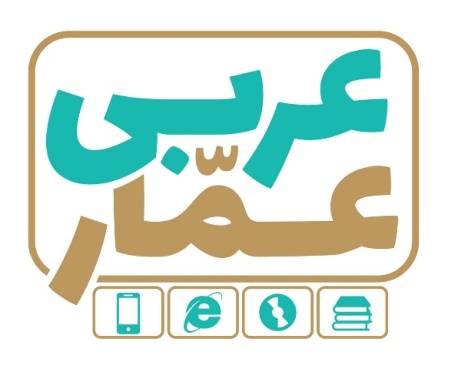 تاریخ امتحان:نام خانوادگی:ساعت برگزاری:نام دبیر طراح سوالات:مدت زمان امتحان:عربی نهمنیم‌سال اولعربی نهمنیم‌سال اولعربی نهمنیم‌سال اولردیفسؤالاتسؤالاتسؤالاتسؤالاتسؤالاتسؤالاتسؤالاتسؤالاتسؤالاتسؤالاتسؤالاتسؤالاتسؤالاتسؤالاتبارم1نام هر تصویر را در عبارت زیر یافته و در نقطه‌چین بنویسید.فِی العِنَبِ فَوائِدُ کَثیرةٌ و یَأکلُ جُنُودُنا مِنْهُ.نام هر تصویر را در عبارت زیر یافته و در نقطه‌چین بنویسید.فِی العِنَبِ فَوائِدُ کَثیرةٌ و یَأکلُ جُنُودُنا مِنْهُ.نام هر تصویر را در عبارت زیر یافته و در نقطه‌چین بنویسید.فِی العِنَبِ فَوائِدُ کَثیرةٌ و یَأکلُ جُنُودُنا مِنْهُ.نام هر تصویر را در عبارت زیر یافته و در نقطه‌چین بنویسید.فِی العِنَبِ فَوائِدُ کَثیرةٌ و یَأکلُ جُنُودُنا مِنْهُ.نام هر تصویر را در عبارت زیر یافته و در نقطه‌چین بنویسید.فِی العِنَبِ فَوائِدُ کَثیرةٌ و یَأکلُ جُنُودُنا مِنْهُ.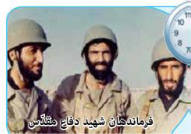 ........................................................................................................................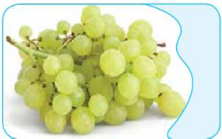 ............................................................................................................0.52در هر ردیف یک کلمه با دیگر کلمات از نظر مفهوم و قواعد ناهماهنگ است، آن کلمه را مشخص کنید.الف) جامِعة  -  مَدْرَسَة – فاکِهة - مَکْتبَة.ب) اِنْزِلُوا – غَیَّرَ – أمرتَ - فَقَدَتْ.در هر ردیف یک کلمه با دیگر کلمات از نظر مفهوم و قواعد ناهماهنگ است، آن کلمه را مشخص کنید.الف) جامِعة  -  مَدْرَسَة – فاکِهة - مَکْتبَة.ب) اِنْزِلُوا – غَیَّرَ – أمرتَ - فَقَدَتْ.در هر ردیف یک کلمه با دیگر کلمات از نظر مفهوم و قواعد ناهماهنگ است، آن کلمه را مشخص کنید.الف) جامِعة  -  مَدْرَسَة – فاکِهة - مَکْتبَة.ب) اِنْزِلُوا – غَیَّرَ – أمرتَ - فَقَدَتْ.در هر ردیف یک کلمه با دیگر کلمات از نظر مفهوم و قواعد ناهماهنگ است، آن کلمه را مشخص کنید.الف) جامِعة  -  مَدْرَسَة – فاکِهة - مَکْتبَة.ب) اِنْزِلُوا – غَیَّرَ – أمرتَ - فَقَدَتْ.در هر ردیف یک کلمه با دیگر کلمات از نظر مفهوم و قواعد ناهماهنگ است، آن کلمه را مشخص کنید.الف) جامِعة  -  مَدْرَسَة – فاکِهة - مَکْتبَة.ب) اِنْزِلُوا – غَیَّرَ – أمرتَ - فَقَدَتْ.در هر ردیف یک کلمه با دیگر کلمات از نظر مفهوم و قواعد ناهماهنگ است، آن کلمه را مشخص کنید.الف) جامِعة  -  مَدْرَسَة – فاکِهة - مَکْتبَة.ب) اِنْزِلُوا – غَیَّرَ – أمرتَ - فَقَدَتْ.در هر ردیف یک کلمه با دیگر کلمات از نظر مفهوم و قواعد ناهماهنگ است، آن کلمه را مشخص کنید.الف) جامِعة  -  مَدْرَسَة – فاکِهة - مَکْتبَة.ب) اِنْزِلُوا – غَیَّرَ – أمرتَ - فَقَدَتْ.در هر ردیف یک کلمه با دیگر کلمات از نظر مفهوم و قواعد ناهماهنگ است، آن کلمه را مشخص کنید.الف) جامِعة  -  مَدْرَسَة – فاکِهة - مَکْتبَة.ب) اِنْزِلُوا – غَیَّرَ – أمرتَ - فَقَدَتْ.در هر ردیف یک کلمه با دیگر کلمات از نظر مفهوم و قواعد ناهماهنگ است، آن کلمه را مشخص کنید.الف) جامِعة  -  مَدْرَسَة – فاکِهة - مَکْتبَة.ب) اِنْزِلُوا – غَیَّرَ – أمرتَ - فَقَدَتْ.در هر ردیف یک کلمه با دیگر کلمات از نظر مفهوم و قواعد ناهماهنگ است، آن کلمه را مشخص کنید.الف) جامِعة  -  مَدْرَسَة – فاکِهة - مَکْتبَة.ب) اِنْزِلُوا – غَیَّرَ – أمرتَ - فَقَدَتْ.در هر ردیف یک کلمه با دیگر کلمات از نظر مفهوم و قواعد ناهماهنگ است، آن کلمه را مشخص کنید.الف) جامِعة  -  مَدْرَسَة – فاکِهة - مَکْتبَة.ب) اِنْزِلُوا – غَیَّرَ – أمرتَ - فَقَدَتْ.در هر ردیف یک کلمه با دیگر کلمات از نظر مفهوم و قواعد ناهماهنگ است، آن کلمه را مشخص کنید.الف) جامِعة  -  مَدْرَسَة – فاکِهة - مَکْتبَة.ب) اِنْزِلُوا – غَیَّرَ – أمرتَ - فَقَدَتْ.در هر ردیف یک کلمه با دیگر کلمات از نظر مفهوم و قواعد ناهماهنگ است، آن کلمه را مشخص کنید.الف) جامِعة  -  مَدْرَسَة – فاکِهة - مَکْتبَة.ب) اِنْزِلُوا – غَیَّرَ – أمرتَ - فَقَدَتْ.در هر ردیف یک کلمه با دیگر کلمات از نظر مفهوم و قواعد ناهماهنگ است، آن کلمه را مشخص کنید.الف) جامِعة  -  مَدْرَسَة – فاکِهة - مَکْتبَة.ب) اِنْزِلُوا – غَیَّرَ – أمرتَ - فَقَدَتْ.0.53درجمله زیر کلمات مترادف و متضاد را پیدا کنید.شَعَرَ علیً بألمٍ فی رأسِه و رَقَدَ  فی المُستَشفی و بعدَ تَناول الدواءَ المسموح نامَ فی البَیت وهُو فَهِمَ أن لاتاکُلَ دواءَ الممنوع درجمله زیر کلمات مترادف و متضاد را پیدا کنید.شَعَرَ علیً بألمٍ فی رأسِه و رَقَدَ  فی المُستَشفی و بعدَ تَناول الدواءَ المسموح نامَ فی البَیت وهُو فَهِمَ أن لاتاکُلَ دواءَ الممنوع درجمله زیر کلمات مترادف و متضاد را پیدا کنید.شَعَرَ علیً بألمٍ فی رأسِه و رَقَدَ  فی المُستَشفی و بعدَ تَناول الدواءَ المسموح نامَ فی البَیت وهُو فَهِمَ أن لاتاکُلَ دواءَ الممنوع درجمله زیر کلمات مترادف و متضاد را پیدا کنید.شَعَرَ علیً بألمٍ فی رأسِه و رَقَدَ  فی المُستَشفی و بعدَ تَناول الدواءَ المسموح نامَ فی البَیت وهُو فَهِمَ أن لاتاکُلَ دواءَ الممنوع درجمله زیر کلمات مترادف و متضاد را پیدا کنید.شَعَرَ علیً بألمٍ فی رأسِه و رَقَدَ  فی المُستَشفی و بعدَ تَناول الدواءَ المسموح نامَ فی البَیت وهُو فَهِمَ أن لاتاکُلَ دواءَ الممنوع درجمله زیر کلمات مترادف و متضاد را پیدا کنید.شَعَرَ علیً بألمٍ فی رأسِه و رَقَدَ  فی المُستَشفی و بعدَ تَناول الدواءَ المسموح نامَ فی البَیت وهُو فَهِمَ أن لاتاکُلَ دواءَ الممنوع درجمله زیر کلمات مترادف و متضاد را پیدا کنید.شَعَرَ علیً بألمٍ فی رأسِه و رَقَدَ  فی المُستَشفی و بعدَ تَناول الدواءَ المسموح نامَ فی البَیت وهُو فَهِمَ أن لاتاکُلَ دواءَ الممنوع درجمله زیر کلمات مترادف و متضاد را پیدا کنید.شَعَرَ علیً بألمٍ فی رأسِه و رَقَدَ  فی المُستَشفی و بعدَ تَناول الدواءَ المسموح نامَ فی البَیت وهُو فَهِمَ أن لاتاکُلَ دواءَ الممنوع درجمله زیر کلمات مترادف و متضاد را پیدا کنید.شَعَرَ علیً بألمٍ فی رأسِه و رَقَدَ  فی المُستَشفی و بعدَ تَناول الدواءَ المسموح نامَ فی البَیت وهُو فَهِمَ أن لاتاکُلَ دواءَ الممنوع درجمله زیر کلمات مترادف و متضاد را پیدا کنید.شَعَرَ علیً بألمٍ فی رأسِه و رَقَدَ  فی المُستَشفی و بعدَ تَناول الدواءَ المسموح نامَ فی البَیت وهُو فَهِمَ أن لاتاکُلَ دواءَ الممنوع درجمله زیر کلمات مترادف و متضاد را پیدا کنید.شَعَرَ علیً بألمٍ فی رأسِه و رَقَدَ  فی المُستَشفی و بعدَ تَناول الدواءَ المسموح نامَ فی البَیت وهُو فَهِمَ أن لاتاکُلَ دواءَ الممنوع درجمله زیر کلمات مترادف و متضاد را پیدا کنید.شَعَرَ علیً بألمٍ فی رأسِه و رَقَدَ  فی المُستَشفی و بعدَ تَناول الدواءَ المسموح نامَ فی البَیت وهُو فَهِمَ أن لاتاکُلَ دواءَ الممنوع درجمله زیر کلمات مترادف و متضاد را پیدا کنید.شَعَرَ علیً بألمٍ فی رأسِه و رَقَدَ  فی المُستَشفی و بعدَ تَناول الدواءَ المسموح نامَ فی البَیت وهُو فَهِمَ أن لاتاکُلَ دواءَ الممنوع درجمله زیر کلمات مترادف و متضاد را پیدا کنید.شَعَرَ علیً بألمٍ فی رأسِه و رَقَدَ  فی المُستَشفی و بعدَ تَناول الدواءَ المسموح نامَ فی البَیت وهُو فَهِمَ أن لاتاکُلَ دواءَ الممنوع 0.53................... ≠....................................... ≠....................................... ≠....................................... ≠.......................................=.......................................=.......................................=.......................................=.......................................=.......................................=.......................................=.......................................=.......................................=.......................................=....................0.54فقط ترجمه واژهایی که زیر آنها خط کشیده شده است را مشخص کنید.الف) رجاءً إِصنع هذاالجِسرِب) عَصَفَت الریاحُ بشّدةِفقط ترجمه واژهایی که زیر آنها خط کشیده شده است را مشخص کنید.الف) رجاءً إِصنع هذاالجِسرِب) عَصَفَت الریاحُ بشّدةِفقط ترجمه واژهایی که زیر آنها خط کشیده شده است را مشخص کنید.الف) رجاءً إِصنع هذاالجِسرِب) عَصَفَت الریاحُ بشّدةِفقط ترجمه واژهایی که زیر آنها خط کشیده شده است را مشخص کنید.الف) رجاءً إِصنع هذاالجِسرِب) عَصَفَت الریاحُ بشّدةِفقط ترجمه واژهایی که زیر آنها خط کشیده شده است را مشخص کنید.الف) رجاءً إِصنع هذاالجِسرِب) عَصَفَت الریاحُ بشّدةِفقط ترجمه واژهایی که زیر آنها خط کشیده شده است را مشخص کنید.الف) رجاءً إِصنع هذاالجِسرِب) عَصَفَت الریاحُ بشّدةِفقط ترجمه واژهایی که زیر آنها خط کشیده شده است را مشخص کنید.الف) رجاءً إِصنع هذاالجِسرِب) عَصَفَت الریاحُ بشّدةِفقط ترجمه واژهایی که زیر آنها خط کشیده شده است را مشخص کنید.الف) رجاءً إِصنع هذاالجِسرِب) عَصَفَت الریاحُ بشّدةِفقط ترجمه واژهایی که زیر آنها خط کشیده شده است را مشخص کنید.الف) رجاءً إِصنع هذاالجِسرِب) عَصَفَت الریاحُ بشّدةِفقط ترجمه واژهایی که زیر آنها خط کشیده شده است را مشخص کنید.الف) رجاءً إِصنع هذاالجِسرِب) عَصَفَت الریاحُ بشّدةِفقط ترجمه واژهایی که زیر آنها خط کشیده شده است را مشخص کنید.الف) رجاءً إِصنع هذاالجِسرِب) عَصَفَت الریاحُ بشّدةِفقط ترجمه واژهایی که زیر آنها خط کشیده شده است را مشخص کنید.الف) رجاءً إِصنع هذاالجِسرِب) عَصَفَت الریاحُ بشّدةِفقط ترجمه واژهایی که زیر آنها خط کشیده شده است را مشخص کنید.الف) رجاءً إِصنع هذاالجِسرِب) عَصَفَت الریاحُ بشّدةِفقط ترجمه واژهایی که زیر آنها خط کشیده شده است را مشخص کنید.الف) رجاءً إِصنع هذاالجِسرِب) عَصَفَت الریاحُ بشّدةِ0.55جملات زیر را به فارسی برگردانید.الف) ربنا آمنا فاکتبنا مع الشاهدین ..(1)ب) إِزَرع صداقةً و لا تَزرَع عَداوة ً. .075/.)ج) هُو ظَنََّ أنََّ الحَمامَةَ تُشَجِّعُهُ عَلَی الخُروجِ.(75/.)د) رَأَینا دخانا من بعید ، فأتینا و شاهدناکم . (1)ه) جسور کثیرة باقیة ، علیّ الذهاب لصنعها .(1)) طلب المدیر المدرسة من ادارة المرور شرح إشارات المرور  .(1)جملات زیر را به فارسی برگردانید.الف) ربنا آمنا فاکتبنا مع الشاهدین ..(1)ب) إِزَرع صداقةً و لا تَزرَع عَداوة ً. .075/.)ج) هُو ظَنََّ أنََّ الحَمامَةَ تُشَجِّعُهُ عَلَی الخُروجِ.(75/.)د) رَأَینا دخانا من بعید ، فأتینا و شاهدناکم . (1)ه) جسور کثیرة باقیة ، علیّ الذهاب لصنعها .(1)) طلب المدیر المدرسة من ادارة المرور شرح إشارات المرور  .(1)جملات زیر را به فارسی برگردانید.الف) ربنا آمنا فاکتبنا مع الشاهدین ..(1)ب) إِزَرع صداقةً و لا تَزرَع عَداوة ً. .075/.)ج) هُو ظَنََّ أنََّ الحَمامَةَ تُشَجِّعُهُ عَلَی الخُروجِ.(75/.)د) رَأَینا دخانا من بعید ، فأتینا و شاهدناکم . (1)ه) جسور کثیرة باقیة ، علیّ الذهاب لصنعها .(1)) طلب المدیر المدرسة من ادارة المرور شرح إشارات المرور  .(1)جملات زیر را به فارسی برگردانید.الف) ربنا آمنا فاکتبنا مع الشاهدین ..(1)ب) إِزَرع صداقةً و لا تَزرَع عَداوة ً. .075/.)ج) هُو ظَنََّ أنََّ الحَمامَةَ تُشَجِّعُهُ عَلَی الخُروجِ.(75/.)د) رَأَینا دخانا من بعید ، فأتینا و شاهدناکم . (1)ه) جسور کثیرة باقیة ، علیّ الذهاب لصنعها .(1)) طلب المدیر المدرسة من ادارة المرور شرح إشارات المرور  .(1)جملات زیر را به فارسی برگردانید.الف) ربنا آمنا فاکتبنا مع الشاهدین ..(1)ب) إِزَرع صداقةً و لا تَزرَع عَداوة ً. .075/.)ج) هُو ظَنََّ أنََّ الحَمامَةَ تُشَجِّعُهُ عَلَی الخُروجِ.(75/.)د) رَأَینا دخانا من بعید ، فأتینا و شاهدناکم . (1)ه) جسور کثیرة باقیة ، علیّ الذهاب لصنعها .(1)) طلب المدیر المدرسة من ادارة المرور شرح إشارات المرور  .(1)جملات زیر را به فارسی برگردانید.الف) ربنا آمنا فاکتبنا مع الشاهدین ..(1)ب) إِزَرع صداقةً و لا تَزرَع عَداوة ً. .075/.)ج) هُو ظَنََّ أنََّ الحَمامَةَ تُشَجِّعُهُ عَلَی الخُروجِ.(75/.)د) رَأَینا دخانا من بعید ، فأتینا و شاهدناکم . (1)ه) جسور کثیرة باقیة ، علیّ الذهاب لصنعها .(1)) طلب المدیر المدرسة من ادارة المرور شرح إشارات المرور  .(1)جملات زیر را به فارسی برگردانید.الف) ربنا آمنا فاکتبنا مع الشاهدین ..(1)ب) إِزَرع صداقةً و لا تَزرَع عَداوة ً. .075/.)ج) هُو ظَنََّ أنََّ الحَمامَةَ تُشَجِّعُهُ عَلَی الخُروجِ.(75/.)د) رَأَینا دخانا من بعید ، فأتینا و شاهدناکم . (1)ه) جسور کثیرة باقیة ، علیّ الذهاب لصنعها .(1)) طلب المدیر المدرسة من ادارة المرور شرح إشارات المرور  .(1)جملات زیر را به فارسی برگردانید.الف) ربنا آمنا فاکتبنا مع الشاهدین ..(1)ب) إِزَرع صداقةً و لا تَزرَع عَداوة ً. .075/.)ج) هُو ظَنََّ أنََّ الحَمامَةَ تُشَجِّعُهُ عَلَی الخُروجِ.(75/.)د) رَأَینا دخانا من بعید ، فأتینا و شاهدناکم . (1)ه) جسور کثیرة باقیة ، علیّ الذهاب لصنعها .(1)) طلب المدیر المدرسة من ادارة المرور شرح إشارات المرور  .(1)جملات زیر را به فارسی برگردانید.الف) ربنا آمنا فاکتبنا مع الشاهدین ..(1)ب) إِزَرع صداقةً و لا تَزرَع عَداوة ً. .075/.)ج) هُو ظَنََّ أنََّ الحَمامَةَ تُشَجِّعُهُ عَلَی الخُروجِ.(75/.)د) رَأَینا دخانا من بعید ، فأتینا و شاهدناکم . (1)ه) جسور کثیرة باقیة ، علیّ الذهاب لصنعها .(1)) طلب المدیر المدرسة من ادارة المرور شرح إشارات المرور  .(1)جملات زیر را به فارسی برگردانید.الف) ربنا آمنا فاکتبنا مع الشاهدین ..(1)ب) إِزَرع صداقةً و لا تَزرَع عَداوة ً. .075/.)ج) هُو ظَنََّ أنََّ الحَمامَةَ تُشَجِّعُهُ عَلَی الخُروجِ.(75/.)د) رَأَینا دخانا من بعید ، فأتینا و شاهدناکم . (1)ه) جسور کثیرة باقیة ، علیّ الذهاب لصنعها .(1)) طلب المدیر المدرسة من ادارة المرور شرح إشارات المرور  .(1)جملات زیر را به فارسی برگردانید.الف) ربنا آمنا فاکتبنا مع الشاهدین ..(1)ب) إِزَرع صداقةً و لا تَزرَع عَداوة ً. .075/.)ج) هُو ظَنََّ أنََّ الحَمامَةَ تُشَجِّعُهُ عَلَی الخُروجِ.(75/.)د) رَأَینا دخانا من بعید ، فأتینا و شاهدناکم . (1)ه) جسور کثیرة باقیة ، علیّ الذهاب لصنعها .(1)) طلب المدیر المدرسة من ادارة المرور شرح إشارات المرور  .(1)جملات زیر را به فارسی برگردانید.الف) ربنا آمنا فاکتبنا مع الشاهدین ..(1)ب) إِزَرع صداقةً و لا تَزرَع عَداوة ً. .075/.)ج) هُو ظَنََّ أنََّ الحَمامَةَ تُشَجِّعُهُ عَلَی الخُروجِ.(75/.)د) رَأَینا دخانا من بعید ، فأتینا و شاهدناکم . (1)ه) جسور کثیرة باقیة ، علیّ الذهاب لصنعها .(1)) طلب المدیر المدرسة من ادارة المرور شرح إشارات المرور  .(1)جملات زیر را به فارسی برگردانید.الف) ربنا آمنا فاکتبنا مع الشاهدین ..(1)ب) إِزَرع صداقةً و لا تَزرَع عَداوة ً. .075/.)ج) هُو ظَنََّ أنََّ الحَمامَةَ تُشَجِّعُهُ عَلَی الخُروجِ.(75/.)د) رَأَینا دخانا من بعید ، فأتینا و شاهدناکم . (1)ه) جسور کثیرة باقیة ، علیّ الذهاب لصنعها .(1)) طلب المدیر المدرسة من ادارة المرور شرح إشارات المرور  .(1)جملات زیر را به فارسی برگردانید.الف) ربنا آمنا فاکتبنا مع الشاهدین ..(1)ب) إِزَرع صداقةً و لا تَزرَع عَداوة ً. .075/.)ج) هُو ظَنََّ أنََّ الحَمامَةَ تُشَجِّعُهُ عَلَی الخُروجِ.(75/.)د) رَأَینا دخانا من بعید ، فأتینا و شاهدناکم . (1)ه) جسور کثیرة باقیة ، علیّ الذهاب لصنعها .(1)) طلب المدیر المدرسة من ادارة المرور شرح إشارات المرور  .(1)5.56ترجمه صحیح را علامت بزنید.الف )هما یَأکُلانِ فی المَطْعَمِ.ترجمه صحیح را علامت بزنید.الف )هما یَأکُلانِ فی المَطْعَمِ.ترجمه صحیح را علامت بزنید.الف )هما یَأکُلانِ فی المَطْعَمِ.ترجمه صحیح را علامت بزنید.الف )هما یَأکُلانِ فی المَطْعَمِ.ترجمه صحیح را علامت بزنید.الف )هما یَأکُلانِ فی المَطْعَمِ.ترجمه صحیح را علامت بزنید.الف )هما یَأکُلانِ فی المَطْعَمِ.ترجمه صحیح را علامت بزنید.الف )هما یَأکُلانِ فی المَطْعَمِ.ترجمه صحیح را علامت بزنید.الف )هما یَأکُلانِ فی المَطْعَمِ.ترجمه صحیح را علامت بزنید.الف )هما یَأکُلانِ فی المَطْعَمِ.ترجمه صحیح را علامت بزنید.الف )هما یَأکُلانِ فی المَطْعَمِ.ترجمه صحیح را علامت بزنید.الف )هما یَأکُلانِ فی المَطْعَمِ.ترجمه صحیح را علامت بزنید.الف )هما یَأکُلانِ فی المَطْعَمِ.ترجمه صحیح را علامت بزنید.الف )هما یَأکُلانِ فی المَطْعَمِ.ترجمه صحیح را علامت بزنید.الف )هما یَأکُلانِ فی المَطْعَمِ.16۱- آن‌ها در رستوران غذا می‌خوردند.۱- آن‌ها در رستوران غذا می‌خوردند.۲- آن‌ها در رستوران غذا خواستند.۲- آن‌ها در رستوران غذا خواستند.۲- آن‌ها در رستوران غذا خواستند.۲- آن‌ها در رستوران غذا خواستند.۲- آن‌ها در رستوران غذا خواستند.۲- آن‌ها در رستوران غذا خواستند.۲- آن‌ها در رستوران غذا خواستند.۲- آن‌ها در رستوران غذا خواستند.۲- آن‌ها در رستوران غذا خواستند.16ب )هُمْ سوفَ یُساعِدنَکُم أَیْضاًب )هُمْ سوفَ یُساعِدنَکُم أَیْضاًب )هُمْ سوفَ یُساعِدنَکُم أَیْضاًب )هُمْ سوفَ یُساعِدنَکُم أَیْضاًب )هُمْ سوفَ یُساعِدنَکُم أَیْضاًب )هُمْ سوفَ یُساعِدنَکُم أَیْضاًب )هُمْ سوفَ یُساعِدنَکُم أَیْضاًب )هُمْ سوفَ یُساعِدنَکُم أَیْضاًب )هُمْ سوفَ یُساعِدنَکُم أَیْضاًب )هُمْ سوفَ یُساعِدنَکُم أَیْضاًب )هُمْ سوفَ یُساعِدنَکُم أَیْضاًب )هُمْ سوفَ یُساعِدنَکُم أَیْضاًب )هُمْ سوفَ یُساعِدنَکُم أَیْضاًب )هُمْ سوفَ یُساعِدنَکُم أَیْضاً16۱- آن‌ها نیز شما را یاری خواهند کرد.۱- آن‌ها نیز شما را یاری خواهند کرد.۲- آن‌ها نیز شما را یاری می‌کنند.۲- آن‌ها نیز شما را یاری می‌کنند.۲- آن‌ها نیز شما را یاری می‌کنند.۲- آن‌ها نیز شما را یاری می‌کنند.۲- آن‌ها نیز شما را یاری می‌کنند.۲- آن‌ها نیز شما را یاری می‌کنند.۲- آن‌ها نیز شما را یاری می‌کنند.۲- آن‌ها نیز شما را یاری می‌کنند.۲- آن‌ها نیز شما را یاری می‌کنند.17ترجمه جملات زیر را با کلمات مناسب کامل کنید.الف )قَسَّمْتَ مَزْرَعَتُنَا الْکَبیْرةَ إلی نِصْفَیْنِ.قسمت کردی مزرعه ................... را به دو نیمه.ب )لا تَخْرُجِي وَحْدَکَ، اُخْرُجي مَعَ اُمُّکِ.به تنهایی ...................، با مادرت خارج شو .ترجمه جملات زیر را با کلمات مناسب کامل کنید.الف )قَسَّمْتَ مَزْرَعَتُنَا الْکَبیْرةَ إلی نِصْفَیْنِ.قسمت کردی مزرعه ................... را به دو نیمه.ب )لا تَخْرُجِي وَحْدَکَ، اُخْرُجي مَعَ اُمُّکِ.به تنهایی ...................، با مادرت خارج شو .ترجمه جملات زیر را با کلمات مناسب کامل کنید.الف )قَسَّمْتَ مَزْرَعَتُنَا الْکَبیْرةَ إلی نِصْفَیْنِ.قسمت کردی مزرعه ................... را به دو نیمه.ب )لا تَخْرُجِي وَحْدَکَ، اُخْرُجي مَعَ اُمُّکِ.به تنهایی ...................، با مادرت خارج شو .ترجمه جملات زیر را با کلمات مناسب کامل کنید.الف )قَسَّمْتَ مَزْرَعَتُنَا الْکَبیْرةَ إلی نِصْفَیْنِ.قسمت کردی مزرعه ................... را به دو نیمه.ب )لا تَخْرُجِي وَحْدَکَ، اُخْرُجي مَعَ اُمُّکِ.به تنهایی ...................، با مادرت خارج شو .ترجمه جملات زیر را با کلمات مناسب کامل کنید.الف )قَسَّمْتَ مَزْرَعَتُنَا الْکَبیْرةَ إلی نِصْفَیْنِ.قسمت کردی مزرعه ................... را به دو نیمه.ب )لا تَخْرُجِي وَحْدَکَ، اُخْرُجي مَعَ اُمُّکِ.به تنهایی ...................، با مادرت خارج شو .ترجمه جملات زیر را با کلمات مناسب کامل کنید.الف )قَسَّمْتَ مَزْرَعَتُنَا الْکَبیْرةَ إلی نِصْفَیْنِ.قسمت کردی مزرعه ................... را به دو نیمه.ب )لا تَخْرُجِي وَحْدَکَ، اُخْرُجي مَعَ اُمُّکِ.به تنهایی ...................، با مادرت خارج شو .ترجمه جملات زیر را با کلمات مناسب کامل کنید.الف )قَسَّمْتَ مَزْرَعَتُنَا الْکَبیْرةَ إلی نِصْفَیْنِ.قسمت کردی مزرعه ................... را به دو نیمه.ب )لا تَخْرُجِي وَحْدَکَ، اُخْرُجي مَعَ اُمُّکِ.به تنهایی ...................، با مادرت خارج شو .ترجمه جملات زیر را با کلمات مناسب کامل کنید.الف )قَسَّمْتَ مَزْرَعَتُنَا الْکَبیْرةَ إلی نِصْفَیْنِ.قسمت کردی مزرعه ................... را به دو نیمه.ب )لا تَخْرُجِي وَحْدَکَ، اُخْرُجي مَعَ اُمُّکِ.به تنهایی ...................، با مادرت خارج شو .ترجمه جملات زیر را با کلمات مناسب کامل کنید.الف )قَسَّمْتَ مَزْرَعَتُنَا الْکَبیْرةَ إلی نِصْفَیْنِ.قسمت کردی مزرعه ................... را به دو نیمه.ب )لا تَخْرُجِي وَحْدَکَ، اُخْرُجي مَعَ اُمُّکِ.به تنهایی ...................، با مادرت خارج شو .ترجمه جملات زیر را با کلمات مناسب کامل کنید.الف )قَسَّمْتَ مَزْرَعَتُنَا الْکَبیْرةَ إلی نِصْفَیْنِ.قسمت کردی مزرعه ................... را به دو نیمه.ب )لا تَخْرُجِي وَحْدَکَ، اُخْرُجي مَعَ اُمُّکِ.به تنهایی ...................، با مادرت خارج شو .ترجمه جملات زیر را با کلمات مناسب کامل کنید.الف )قَسَّمْتَ مَزْرَعَتُنَا الْکَبیْرةَ إلی نِصْفَیْنِ.قسمت کردی مزرعه ................... را به دو نیمه.ب )لا تَخْرُجِي وَحْدَکَ، اُخْرُجي مَعَ اُمُّکِ.به تنهایی ...................، با مادرت خارج شو .ترجمه جملات زیر را با کلمات مناسب کامل کنید.الف )قَسَّمْتَ مَزْرَعَتُنَا الْکَبیْرةَ إلی نِصْفَیْنِ.قسمت کردی مزرعه ................... را به دو نیمه.ب )لا تَخْرُجِي وَحْدَکَ، اُخْرُجي مَعَ اُمُّکِ.به تنهایی ...................، با مادرت خارج شو .ترجمه جملات زیر را با کلمات مناسب کامل کنید.الف )قَسَّمْتَ مَزْرَعَتُنَا الْکَبیْرةَ إلی نِصْفَیْنِ.قسمت کردی مزرعه ................... را به دو نیمه.ب )لا تَخْرُجِي وَحْدَکَ، اُخْرُجي مَعَ اُمُّکِ.به تنهایی ...................، با مادرت خارج شو .ترجمه جملات زیر را با کلمات مناسب کامل کنید.الف )قَسَّمْتَ مَزْرَعَتُنَا الْکَبیْرةَ إلی نِصْفَیْنِ.قسمت کردی مزرعه ................... را به دو نیمه.ب )لا تَخْرُجِي وَحْدَکَ، اُخْرُجي مَعَ اُمُّکِ.به تنهایی ...................، با مادرت خارج شو .0.58موارد خواسته شده را با توجه به کلماتی که زیرشان خط کشیده شده در ابیات زیر بیابید.مُعاشران گره از زلف یار باز کنید             شبی خوش است بدین قصه آغاز کنیدوزن: ...................حروف اصلی: ...................موارد خواسته شده را با توجه به کلماتی که زیرشان خط کشیده شده در ابیات زیر بیابید.مُعاشران گره از زلف یار باز کنید             شبی خوش است بدین قصه آغاز کنیدوزن: ...................حروف اصلی: ...................موارد خواسته شده را با توجه به کلماتی که زیرشان خط کشیده شده در ابیات زیر بیابید.مُعاشران گره از زلف یار باز کنید             شبی خوش است بدین قصه آغاز کنیدوزن: ...................حروف اصلی: ...................موارد خواسته شده را با توجه به کلماتی که زیرشان خط کشیده شده در ابیات زیر بیابید.مُعاشران گره از زلف یار باز کنید             شبی خوش است بدین قصه آغاز کنیدوزن: ...................حروف اصلی: ...................موارد خواسته شده را با توجه به کلماتی که زیرشان خط کشیده شده در ابیات زیر بیابید.مُعاشران گره از زلف یار باز کنید             شبی خوش است بدین قصه آغاز کنیدوزن: ...................حروف اصلی: ...................موارد خواسته شده را با توجه به کلماتی که زیرشان خط کشیده شده در ابیات زیر بیابید.مُعاشران گره از زلف یار باز کنید             شبی خوش است بدین قصه آغاز کنیدوزن: ...................حروف اصلی: ...................موارد خواسته شده را با توجه به کلماتی که زیرشان خط کشیده شده در ابیات زیر بیابید.مُعاشران گره از زلف یار باز کنید             شبی خوش است بدین قصه آغاز کنیدوزن: ...................حروف اصلی: ...................موارد خواسته شده را با توجه به کلماتی که زیرشان خط کشیده شده در ابیات زیر بیابید.مُعاشران گره از زلف یار باز کنید             شبی خوش است بدین قصه آغاز کنیدوزن: ...................حروف اصلی: ...................موارد خواسته شده را با توجه به کلماتی که زیرشان خط کشیده شده در ابیات زیر بیابید.مُعاشران گره از زلف یار باز کنید             شبی خوش است بدین قصه آغاز کنیدوزن: ...................حروف اصلی: ...................موارد خواسته شده را با توجه به کلماتی که زیرشان خط کشیده شده در ابیات زیر بیابید.مُعاشران گره از زلف یار باز کنید             شبی خوش است بدین قصه آغاز کنیدوزن: ...................حروف اصلی: ...................موارد خواسته شده را با توجه به کلماتی که زیرشان خط کشیده شده در ابیات زیر بیابید.مُعاشران گره از زلف یار باز کنید             شبی خوش است بدین قصه آغاز کنیدوزن: ...................حروف اصلی: ...................موارد خواسته شده را با توجه به کلماتی که زیرشان خط کشیده شده در ابیات زیر بیابید.مُعاشران گره از زلف یار باز کنید             شبی خوش است بدین قصه آغاز کنیدوزن: ...................حروف اصلی: ...................موارد خواسته شده را با توجه به کلماتی که زیرشان خط کشیده شده در ابیات زیر بیابید.مُعاشران گره از زلف یار باز کنید             شبی خوش است بدین قصه آغاز کنیدوزن: ...................حروف اصلی: ...................موارد خواسته شده را با توجه به کلماتی که زیرشان خط کشیده شده در ابیات زیر بیابید.مُعاشران گره از زلف یار باز کنید             شبی خوش است بدین قصه آغاز کنیدوزن: ...................حروف اصلی: ...................0.59با انتخاب فعل مناسب جملات را کامل کنید.با انتخاب فعل مناسب جملات را کامل کنید.با انتخاب فعل مناسب جملات را کامل کنید.با انتخاب فعل مناسب جملات را کامل کنید.با انتخاب فعل مناسب جملات را کامل کنید.با انتخاب فعل مناسب جملات را کامل کنید.با انتخاب فعل مناسب جملات را کامل کنید.با انتخاب فعل مناسب جملات را کامل کنید.با انتخاب فعل مناسب جملات را کامل کنید.با انتخاب فعل مناسب جملات را کامل کنید.با انتخاب فعل مناسب جملات را کامل کنید.با انتخاب فعل مناسب جملات را کامل کنید.با انتخاب فعل مناسب جملات را کامل کنید.با انتخاب فعل مناسب جملات را کامل کنید.1.59الف) الطُّلابُ ....... واجِباتِهِم قَبلَ ساعةٍ.                  الف) الطُّلابُ ....... واجِباتِهِم قَبلَ ساعةٍ.                  الف) الطُّلابُ ....... واجِباتِهِم قَبلَ ساعةٍ.                  یَکتبونَیَکتبونَیَکتبونَیَکتبونَکَتَبُوا1.59ب) المعلمونَ ......الی السَّفرةِالعلمیَّةِغداٌ.ب) المعلمونَ ......الی السَّفرةِالعلمیَّةِغداٌ.ب) المعلمونَ ......الی السَّفرةِالعلمیَّةِغداٌ.سَیذهبونَسَیذهبونَسَیذهبونَسَیذهبونَذَهَبُوا   1.59ج) صَدیقُنا ......فِی المَصْنَعِ.ج) صَدیقُنا ......فِی المَصْنَعِ.ج) صَدیقُنا ......فِی المَصْنَعِ.یَعْمَلُیَعْمَلُیَعْمَلُیَعْمَلُیَجْلِسُونَ1.59د) یازمیلاتِی ،.....إلی المُستقبلِ.د) یازمیلاتِی ،.....إلی المُستقبلِ.د) یازمیلاتِی ،.....إلی المُستقبلِ.اُنظُریاُنظُریاُنظُریاُنظُریاُنظرنَ1.59ه) أیُّهاالناسُ،......للحیاةِ.ه) أیُّهاالناسُ،......للحیاةِ.ه) أیُّهاالناسُ،......للحیاةِ.اِبتسِموااِبتسِموااِبتسِموااِبتسِموااِبْتَسمي1.59و) صَدیقی،.....سَیّارَتَکَ أَمامَ الجِسْرِ.و) صَدیقی،.....سَیّارَتَکَ أَمامَ الجِسْرِ.و) صَدیقی،.....سَیّارَتَکَ أَمامَ الجِسْرِ.لا تَجْعَلیلا تَجْعَلیلا تَجْعَلیلا تَجْعَلیاِجْلِسْ1.510کلمات ستون الف را به ستون ب متصل کنید.(در ستون ب یک کلمه اضافی است)کلمات ستون الف را به ستون ب متصل کنید.(در ستون ب یک کلمه اضافی است)کلمات ستون الف را به ستون ب متصل کنید.(در ستون ب یک کلمه اضافی است)کلمات ستون الف را به ستون ب متصل کنید.(در ستون ب یک کلمه اضافی است)کلمات ستون الف را به ستون ب متصل کنید.(در ستون ب یک کلمه اضافی است)کلمات ستون الف را به ستون ب متصل کنید.(در ستون ب یک کلمه اضافی است)کلمات ستون الف را به ستون ب متصل کنید.(در ستون ب یک کلمه اضافی است)کلمات ستون الف را به ستون ب متصل کنید.(در ستون ب یک کلمه اضافی است)کلمات ستون الف را به ستون ب متصل کنید.(در ستون ب یک کلمه اضافی است)کلمات ستون الف را به ستون ب متصل کنید.(در ستون ب یک کلمه اضافی است)کلمات ستون الف را به ستون ب متصل کنید.(در ستون ب یک کلمه اضافی است)کلمات ستون الف را به ستون ب متصل کنید.(در ستون ب یک کلمه اضافی است)کلمات ستون الف را به ستون ب متصل کنید.(در ستون ب یک کلمه اضافی است)کلمات ستون الف را به ستون ب متصل کنید.(در ستون ب یک کلمه اضافی است)0.7510ستون الف- مَکانٌ مناسبٌ للعبورِ- الشَّخصُ الّذی لایَسمعُ جیّداً- مِن انواع ِالنّزولِ مِن السَّماءستون الف- مَکانٌ مناسبٌ للعبورِ- الشَّخصُ الّذی لایَسمعُ جیّداً- مِن انواع ِالنّزولِ مِن السَّماءستون الف- مَکانٌ مناسبٌ للعبورِ- الشَّخصُ الّذی لایَسمعُ جیّداً- مِن انواع ِالنّزولِ مِن السَّماءستون الف- مَکانٌ مناسبٌ للعبورِ- الشَّخصُ الّذی لایَسمعُ جیّداً- مِن انواع ِالنّزولِ مِن السَّماءستون الف- مَکانٌ مناسبٌ للعبورِ- الشَّخصُ الّذی لایَسمعُ جیّداً- مِن انواع ِالنّزولِ مِن السَّماءستون الف- مَکانٌ مناسبٌ للعبورِ- الشَّخصُ الّذی لایَسمعُ جیّداً- مِن انواع ِالنّزولِ مِن السَّماءستون بمَطَررَصیفثقیلُ السَّمعشارِعستون بمَطَررَصیفثقیلُ السَّمعشارِعستون بمَطَررَصیفثقیلُ السَّمعشارِعستون بمَطَررَصیفثقیلُ السَّمعشارِعستون بمَطَررَصیفثقیلُ السَّمعشارِعستون بمَطَررَصیفثقیلُ السَّمعشارِعستون بمَطَررَصیفثقیلُ السَّمعشارِعستون بمَطَررَصیفثقیلُ السَّمعشارِع0.7511این سخن حکیمانه با کدام جمله از نظر معنایی در ارتباط است.ما تَزْرَعْ فِي الدُّنیا تَحْصُدْ فِی الْآخِرَةِ.الف)چاه مکن بهر کسی اول خودت دوم کسیب)هر چه کنی به خود کنی ،گرهمه نیک و بد کنیاین سخن حکیمانه با کدام جمله از نظر معنایی در ارتباط است.ما تَزْرَعْ فِي الدُّنیا تَحْصُدْ فِی الْآخِرَةِ.الف)چاه مکن بهر کسی اول خودت دوم کسیب)هر چه کنی به خود کنی ،گرهمه نیک و بد کنیاین سخن حکیمانه با کدام جمله از نظر معنایی در ارتباط است.ما تَزْرَعْ فِي الدُّنیا تَحْصُدْ فِی الْآخِرَةِ.الف)چاه مکن بهر کسی اول خودت دوم کسیب)هر چه کنی به خود کنی ،گرهمه نیک و بد کنیاین سخن حکیمانه با کدام جمله از نظر معنایی در ارتباط است.ما تَزْرَعْ فِي الدُّنیا تَحْصُدْ فِی الْآخِرَةِ.الف)چاه مکن بهر کسی اول خودت دوم کسیب)هر چه کنی به خود کنی ،گرهمه نیک و بد کنیاین سخن حکیمانه با کدام جمله از نظر معنایی در ارتباط است.ما تَزْرَعْ فِي الدُّنیا تَحْصُدْ فِی الْآخِرَةِ.الف)چاه مکن بهر کسی اول خودت دوم کسیب)هر چه کنی به خود کنی ،گرهمه نیک و بد کنیاین سخن حکیمانه با کدام جمله از نظر معنایی در ارتباط است.ما تَزْرَعْ فِي الدُّنیا تَحْصُدْ فِی الْآخِرَةِ.الف)چاه مکن بهر کسی اول خودت دوم کسیب)هر چه کنی به خود کنی ،گرهمه نیک و بد کنیاین سخن حکیمانه با کدام جمله از نظر معنایی در ارتباط است.ما تَزْرَعْ فِي الدُّنیا تَحْصُدْ فِی الْآخِرَةِ.الف)چاه مکن بهر کسی اول خودت دوم کسیب)هر چه کنی به خود کنی ،گرهمه نیک و بد کنیاین سخن حکیمانه با کدام جمله از نظر معنایی در ارتباط است.ما تَزْرَعْ فِي الدُّنیا تَحْصُدْ فِی الْآخِرَةِ.الف)چاه مکن بهر کسی اول خودت دوم کسیب)هر چه کنی به خود کنی ،گرهمه نیک و بد کنیاین سخن حکیمانه با کدام جمله از نظر معنایی در ارتباط است.ما تَزْرَعْ فِي الدُّنیا تَحْصُدْ فِی الْآخِرَةِ.الف)چاه مکن بهر کسی اول خودت دوم کسیب)هر چه کنی به خود کنی ،گرهمه نیک و بد کنیاین سخن حکیمانه با کدام جمله از نظر معنایی در ارتباط است.ما تَزْرَعْ فِي الدُّنیا تَحْصُدْ فِی الْآخِرَةِ.الف)چاه مکن بهر کسی اول خودت دوم کسیب)هر چه کنی به خود کنی ،گرهمه نیک و بد کنیاین سخن حکیمانه با کدام جمله از نظر معنایی در ارتباط است.ما تَزْرَعْ فِي الدُّنیا تَحْصُدْ فِی الْآخِرَةِ.الف)چاه مکن بهر کسی اول خودت دوم کسیب)هر چه کنی به خود کنی ،گرهمه نیک و بد کنیاین سخن حکیمانه با کدام جمله از نظر معنایی در ارتباط است.ما تَزْرَعْ فِي الدُّنیا تَحْصُدْ فِی الْآخِرَةِ.الف)چاه مکن بهر کسی اول خودت دوم کسیب)هر چه کنی به خود کنی ،گرهمه نیک و بد کنیاین سخن حکیمانه با کدام جمله از نظر معنایی در ارتباط است.ما تَزْرَعْ فِي الدُّنیا تَحْصُدْ فِی الْآخِرَةِ.الف)چاه مکن بهر کسی اول خودت دوم کسیب)هر چه کنی به خود کنی ،گرهمه نیک و بد کنیاین سخن حکیمانه با کدام جمله از نظر معنایی در ارتباط است.ما تَزْرَعْ فِي الدُّنیا تَحْصُدْ فِی الْآخِرَةِ.الف)چاه مکن بهر کسی اول خودت دوم کسیب)هر چه کنی به خود کنی ،گرهمه نیک و بد کنی0.2512متن زیر را بخوانید و به سوالات پاسخ دهید.علیٌّ طالبٌ فِی الصَّفِ التّاسِعِ. هُوَ فِی خامِسَةَ عَشْرَةَ مِنْ عُمْرِهِ. یُحِّبُ الْدَّرْس َ وَ الْرَّیّاضَةَ جِدّاً. هُوَ تِلْمیذٌ مِثالیٌّ فِی الدِّراسَةِ و ممتازٌ فِی الکُرّةِ القَدَمِ. یَنْهَضُ مِنَ النُّومِ فِي یَوْمِ الجُمُعةِ فِی الْسّاعَةِ السّادِسَةِ صَباحاً. بَعْدَ الصَّلاةِ و تَناوُلُ الفَطُورِ، یَذْهَبُ إلَی مَلْعَبٍ صَغیرٍجَنْبَ بَیْتِهِ فِی الْسَّاعَةِ الثّامِنةِ اِلّا رُبْعاً وَ یَلْعَبُ مَعَ أصْدِقائِهِ ساعَتَیْنِ. هُوَ یَعْتَقِدُ اِنَّ الْرِّیاضَةَ سَبَبٌ لِصِحَةِ و َسلامَةُ الْجِسْمِ. کَمَا یَقُولُ الْمَثَلُ: اَلْعَقْلُ السَّلیمِ فِی الْجِسْم السَّلیم.متن زیر را بخوانید و به سوالات پاسخ دهید.علیٌّ طالبٌ فِی الصَّفِ التّاسِعِ. هُوَ فِی خامِسَةَ عَشْرَةَ مِنْ عُمْرِهِ. یُحِّبُ الْدَّرْس َ وَ الْرَّیّاضَةَ جِدّاً. هُوَ تِلْمیذٌ مِثالیٌّ فِی الدِّراسَةِ و ممتازٌ فِی الکُرّةِ القَدَمِ. یَنْهَضُ مِنَ النُّومِ فِي یَوْمِ الجُمُعةِ فِی الْسّاعَةِ السّادِسَةِ صَباحاً. بَعْدَ الصَّلاةِ و تَناوُلُ الفَطُورِ، یَذْهَبُ إلَی مَلْعَبٍ صَغیرٍجَنْبَ بَیْتِهِ فِی الْسَّاعَةِ الثّامِنةِ اِلّا رُبْعاً وَ یَلْعَبُ مَعَ أصْدِقائِهِ ساعَتَیْنِ. هُوَ یَعْتَقِدُ اِنَّ الْرِّیاضَةَ سَبَبٌ لِصِحَةِ و َسلامَةُ الْجِسْمِ. کَمَا یَقُولُ الْمَثَلُ: اَلْعَقْلُ السَّلیمِ فِی الْجِسْم السَّلیم.متن زیر را بخوانید و به سوالات پاسخ دهید.علیٌّ طالبٌ فِی الصَّفِ التّاسِعِ. هُوَ فِی خامِسَةَ عَشْرَةَ مِنْ عُمْرِهِ. یُحِّبُ الْدَّرْس َ وَ الْرَّیّاضَةَ جِدّاً. هُوَ تِلْمیذٌ مِثالیٌّ فِی الدِّراسَةِ و ممتازٌ فِی الکُرّةِ القَدَمِ. یَنْهَضُ مِنَ النُّومِ فِي یَوْمِ الجُمُعةِ فِی الْسّاعَةِ السّادِسَةِ صَباحاً. بَعْدَ الصَّلاةِ و تَناوُلُ الفَطُورِ، یَذْهَبُ إلَی مَلْعَبٍ صَغیرٍجَنْبَ بَیْتِهِ فِی الْسَّاعَةِ الثّامِنةِ اِلّا رُبْعاً وَ یَلْعَبُ مَعَ أصْدِقائِهِ ساعَتَیْنِ. هُوَ یَعْتَقِدُ اِنَّ الْرِّیاضَةَ سَبَبٌ لِصِحَةِ و َسلامَةُ الْجِسْمِ. کَمَا یَقُولُ الْمَثَلُ: اَلْعَقْلُ السَّلیمِ فِی الْجِسْم السَّلیم.متن زیر را بخوانید و به سوالات پاسخ دهید.علیٌّ طالبٌ فِی الصَّفِ التّاسِعِ. هُوَ فِی خامِسَةَ عَشْرَةَ مِنْ عُمْرِهِ. یُحِّبُ الْدَّرْس َ وَ الْرَّیّاضَةَ جِدّاً. هُوَ تِلْمیذٌ مِثالیٌّ فِی الدِّراسَةِ و ممتازٌ فِی الکُرّةِ القَدَمِ. یَنْهَضُ مِنَ النُّومِ فِي یَوْمِ الجُمُعةِ فِی الْسّاعَةِ السّادِسَةِ صَباحاً. بَعْدَ الصَّلاةِ و تَناوُلُ الفَطُورِ، یَذْهَبُ إلَی مَلْعَبٍ صَغیرٍجَنْبَ بَیْتِهِ فِی الْسَّاعَةِ الثّامِنةِ اِلّا رُبْعاً وَ یَلْعَبُ مَعَ أصْدِقائِهِ ساعَتَیْنِ. هُوَ یَعْتَقِدُ اِنَّ الْرِّیاضَةَ سَبَبٌ لِصِحَةِ و َسلامَةُ الْجِسْمِ. کَمَا یَقُولُ الْمَثَلُ: اَلْعَقْلُ السَّلیمِ فِی الْجِسْم السَّلیم.متن زیر را بخوانید و به سوالات پاسخ دهید.علیٌّ طالبٌ فِی الصَّفِ التّاسِعِ. هُوَ فِی خامِسَةَ عَشْرَةَ مِنْ عُمْرِهِ. یُحِّبُ الْدَّرْس َ وَ الْرَّیّاضَةَ جِدّاً. هُوَ تِلْمیذٌ مِثالیٌّ فِی الدِّراسَةِ و ممتازٌ فِی الکُرّةِ القَدَمِ. یَنْهَضُ مِنَ النُّومِ فِي یَوْمِ الجُمُعةِ فِی الْسّاعَةِ السّادِسَةِ صَباحاً. بَعْدَ الصَّلاةِ و تَناوُلُ الفَطُورِ، یَذْهَبُ إلَی مَلْعَبٍ صَغیرٍجَنْبَ بَیْتِهِ فِی الْسَّاعَةِ الثّامِنةِ اِلّا رُبْعاً وَ یَلْعَبُ مَعَ أصْدِقائِهِ ساعَتَیْنِ. هُوَ یَعْتَقِدُ اِنَّ الْرِّیاضَةَ سَبَبٌ لِصِحَةِ و َسلامَةُ الْجِسْمِ. کَمَا یَقُولُ الْمَثَلُ: اَلْعَقْلُ السَّلیمِ فِی الْجِسْم السَّلیم.متن زیر را بخوانید و به سوالات پاسخ دهید.علیٌّ طالبٌ فِی الصَّفِ التّاسِعِ. هُوَ فِی خامِسَةَ عَشْرَةَ مِنْ عُمْرِهِ. یُحِّبُ الْدَّرْس َ وَ الْرَّیّاضَةَ جِدّاً. هُوَ تِلْمیذٌ مِثالیٌّ فِی الدِّراسَةِ و ممتازٌ فِی الکُرّةِ القَدَمِ. یَنْهَضُ مِنَ النُّومِ فِي یَوْمِ الجُمُعةِ فِی الْسّاعَةِ السّادِسَةِ صَباحاً. بَعْدَ الصَّلاةِ و تَناوُلُ الفَطُورِ، یَذْهَبُ إلَی مَلْعَبٍ صَغیرٍجَنْبَ بَیْتِهِ فِی الْسَّاعَةِ الثّامِنةِ اِلّا رُبْعاً وَ یَلْعَبُ مَعَ أصْدِقائِهِ ساعَتَیْنِ. هُوَ یَعْتَقِدُ اِنَّ الْرِّیاضَةَ سَبَبٌ لِصِحَةِ و َسلامَةُ الْجِسْمِ. کَمَا یَقُولُ الْمَثَلُ: اَلْعَقْلُ السَّلیمِ فِی الْجِسْم السَّلیم.متن زیر را بخوانید و به سوالات پاسخ دهید.علیٌّ طالبٌ فِی الصَّفِ التّاسِعِ. هُوَ فِی خامِسَةَ عَشْرَةَ مِنْ عُمْرِهِ. یُحِّبُ الْدَّرْس َ وَ الْرَّیّاضَةَ جِدّاً. هُوَ تِلْمیذٌ مِثالیٌّ فِی الدِّراسَةِ و ممتازٌ فِی الکُرّةِ القَدَمِ. یَنْهَضُ مِنَ النُّومِ فِي یَوْمِ الجُمُعةِ فِی الْسّاعَةِ السّادِسَةِ صَباحاً. بَعْدَ الصَّلاةِ و تَناوُلُ الفَطُورِ، یَذْهَبُ إلَی مَلْعَبٍ صَغیرٍجَنْبَ بَیْتِهِ فِی الْسَّاعَةِ الثّامِنةِ اِلّا رُبْعاً وَ یَلْعَبُ مَعَ أصْدِقائِهِ ساعَتَیْنِ. هُوَ یَعْتَقِدُ اِنَّ الْرِّیاضَةَ سَبَبٌ لِصِحَةِ و َسلامَةُ الْجِسْمِ. کَمَا یَقُولُ الْمَثَلُ: اَلْعَقْلُ السَّلیمِ فِی الْجِسْم السَّلیم.متن زیر را بخوانید و به سوالات پاسخ دهید.علیٌّ طالبٌ فِی الصَّفِ التّاسِعِ. هُوَ فِی خامِسَةَ عَشْرَةَ مِنْ عُمْرِهِ. یُحِّبُ الْدَّرْس َ وَ الْرَّیّاضَةَ جِدّاً. هُوَ تِلْمیذٌ مِثالیٌّ فِی الدِّراسَةِ و ممتازٌ فِی الکُرّةِ القَدَمِ. یَنْهَضُ مِنَ النُّومِ فِي یَوْمِ الجُمُعةِ فِی الْسّاعَةِ السّادِسَةِ صَباحاً. بَعْدَ الصَّلاةِ و تَناوُلُ الفَطُورِ، یَذْهَبُ إلَی مَلْعَبٍ صَغیرٍجَنْبَ بَیْتِهِ فِی الْسَّاعَةِ الثّامِنةِ اِلّا رُبْعاً وَ یَلْعَبُ مَعَ أصْدِقائِهِ ساعَتَیْنِ. هُوَ یَعْتَقِدُ اِنَّ الْرِّیاضَةَ سَبَبٌ لِصِحَةِ و َسلامَةُ الْجِسْمِ. کَمَا یَقُولُ الْمَثَلُ: اَلْعَقْلُ السَّلیمِ فِی الْجِسْم السَّلیم.متن زیر را بخوانید و به سوالات پاسخ دهید.علیٌّ طالبٌ فِی الصَّفِ التّاسِعِ. هُوَ فِی خامِسَةَ عَشْرَةَ مِنْ عُمْرِهِ. یُحِّبُ الْدَّرْس َ وَ الْرَّیّاضَةَ جِدّاً. هُوَ تِلْمیذٌ مِثالیٌّ فِی الدِّراسَةِ و ممتازٌ فِی الکُرّةِ القَدَمِ. یَنْهَضُ مِنَ النُّومِ فِي یَوْمِ الجُمُعةِ فِی الْسّاعَةِ السّادِسَةِ صَباحاً. بَعْدَ الصَّلاةِ و تَناوُلُ الفَطُورِ، یَذْهَبُ إلَی مَلْعَبٍ صَغیرٍجَنْبَ بَیْتِهِ فِی الْسَّاعَةِ الثّامِنةِ اِلّا رُبْعاً وَ یَلْعَبُ مَعَ أصْدِقائِهِ ساعَتَیْنِ. هُوَ یَعْتَقِدُ اِنَّ الْرِّیاضَةَ سَبَبٌ لِصِحَةِ و َسلامَةُ الْجِسْمِ. کَمَا یَقُولُ الْمَثَلُ: اَلْعَقْلُ السَّلیمِ فِی الْجِسْم السَّلیم.متن زیر را بخوانید و به سوالات پاسخ دهید.علیٌّ طالبٌ فِی الصَّفِ التّاسِعِ. هُوَ فِی خامِسَةَ عَشْرَةَ مِنْ عُمْرِهِ. یُحِّبُ الْدَّرْس َ وَ الْرَّیّاضَةَ جِدّاً. هُوَ تِلْمیذٌ مِثالیٌّ فِی الدِّراسَةِ و ممتازٌ فِی الکُرّةِ القَدَمِ. یَنْهَضُ مِنَ النُّومِ فِي یَوْمِ الجُمُعةِ فِی الْسّاعَةِ السّادِسَةِ صَباحاً. بَعْدَ الصَّلاةِ و تَناوُلُ الفَطُورِ، یَذْهَبُ إلَی مَلْعَبٍ صَغیرٍجَنْبَ بَیْتِهِ فِی الْسَّاعَةِ الثّامِنةِ اِلّا رُبْعاً وَ یَلْعَبُ مَعَ أصْدِقائِهِ ساعَتَیْنِ. هُوَ یَعْتَقِدُ اِنَّ الْرِّیاضَةَ سَبَبٌ لِصِحَةِ و َسلامَةُ الْجِسْمِ. کَمَا یَقُولُ الْمَثَلُ: اَلْعَقْلُ السَّلیمِ فِی الْجِسْم السَّلیم.متن زیر را بخوانید و به سوالات پاسخ دهید.علیٌّ طالبٌ فِی الصَّفِ التّاسِعِ. هُوَ فِی خامِسَةَ عَشْرَةَ مِنْ عُمْرِهِ. یُحِّبُ الْدَّرْس َ وَ الْرَّیّاضَةَ جِدّاً. هُوَ تِلْمیذٌ مِثالیٌّ فِی الدِّراسَةِ و ممتازٌ فِی الکُرّةِ القَدَمِ. یَنْهَضُ مِنَ النُّومِ فِي یَوْمِ الجُمُعةِ فِی الْسّاعَةِ السّادِسَةِ صَباحاً. بَعْدَ الصَّلاةِ و تَناوُلُ الفَطُورِ، یَذْهَبُ إلَی مَلْعَبٍ صَغیرٍجَنْبَ بَیْتِهِ فِی الْسَّاعَةِ الثّامِنةِ اِلّا رُبْعاً وَ یَلْعَبُ مَعَ أصْدِقائِهِ ساعَتَیْنِ. هُوَ یَعْتَقِدُ اِنَّ الْرِّیاضَةَ سَبَبٌ لِصِحَةِ و َسلامَةُ الْجِسْمِ. کَمَا یَقُولُ الْمَثَلُ: اَلْعَقْلُ السَّلیمِ فِی الْجِسْم السَّلیم.متن زیر را بخوانید و به سوالات پاسخ دهید.علیٌّ طالبٌ فِی الصَّفِ التّاسِعِ. هُوَ فِی خامِسَةَ عَشْرَةَ مِنْ عُمْرِهِ. یُحِّبُ الْدَّرْس َ وَ الْرَّیّاضَةَ جِدّاً. هُوَ تِلْمیذٌ مِثالیٌّ فِی الدِّراسَةِ و ممتازٌ فِی الکُرّةِ القَدَمِ. یَنْهَضُ مِنَ النُّومِ فِي یَوْمِ الجُمُعةِ فِی الْسّاعَةِ السّادِسَةِ صَباحاً. بَعْدَ الصَّلاةِ و تَناوُلُ الفَطُورِ، یَذْهَبُ إلَی مَلْعَبٍ صَغیرٍجَنْبَ بَیْتِهِ فِی الْسَّاعَةِ الثّامِنةِ اِلّا رُبْعاً وَ یَلْعَبُ مَعَ أصْدِقائِهِ ساعَتَیْنِ. هُوَ یَعْتَقِدُ اِنَّ الْرِّیاضَةَ سَبَبٌ لِصِحَةِ و َسلامَةُ الْجِسْمِ. کَمَا یَقُولُ الْمَثَلُ: اَلْعَقْلُ السَّلیمِ فِی الْجِسْم السَّلیم.متن زیر را بخوانید و به سوالات پاسخ دهید.علیٌّ طالبٌ فِی الصَّفِ التّاسِعِ. هُوَ فِی خامِسَةَ عَشْرَةَ مِنْ عُمْرِهِ. یُحِّبُ الْدَّرْس َ وَ الْرَّیّاضَةَ جِدّاً. هُوَ تِلْمیذٌ مِثالیٌّ فِی الدِّراسَةِ و ممتازٌ فِی الکُرّةِ القَدَمِ. یَنْهَضُ مِنَ النُّومِ فِي یَوْمِ الجُمُعةِ فِی الْسّاعَةِ السّادِسَةِ صَباحاً. بَعْدَ الصَّلاةِ و تَناوُلُ الفَطُورِ، یَذْهَبُ إلَی مَلْعَبٍ صَغیرٍجَنْبَ بَیْتِهِ فِی الْسَّاعَةِ الثّامِنةِ اِلّا رُبْعاً وَ یَلْعَبُ مَعَ أصْدِقائِهِ ساعَتَیْنِ. هُوَ یَعْتَقِدُ اِنَّ الْرِّیاضَةَ سَبَبٌ لِصِحَةِ و َسلامَةُ الْجِسْمِ. کَمَا یَقُولُ الْمَثَلُ: اَلْعَقْلُ السَّلیمِ فِی الْجِسْم السَّلیم.متن زیر را بخوانید و به سوالات پاسخ دهید.علیٌّ طالبٌ فِی الصَّفِ التّاسِعِ. هُوَ فِی خامِسَةَ عَشْرَةَ مِنْ عُمْرِهِ. یُحِّبُ الْدَّرْس َ وَ الْرَّیّاضَةَ جِدّاً. هُوَ تِلْمیذٌ مِثالیٌّ فِی الدِّراسَةِ و ممتازٌ فِی الکُرّةِ القَدَمِ. یَنْهَضُ مِنَ النُّومِ فِي یَوْمِ الجُمُعةِ فِی الْسّاعَةِ السّادِسَةِ صَباحاً. بَعْدَ الصَّلاةِ و تَناوُلُ الفَطُورِ، یَذْهَبُ إلَی مَلْعَبٍ صَغیرٍجَنْبَ بَیْتِهِ فِی الْسَّاعَةِ الثّامِنةِ اِلّا رُبْعاً وَ یَلْعَبُ مَعَ أصْدِقائِهِ ساعَتَیْنِ. هُوَ یَعْتَقِدُ اِنَّ الْرِّیاضَةَ سَبَبٌ لِصِحَةِ و َسلامَةُ الْجِسْمِ. کَمَا یَقُولُ الْمَثَلُ: اَلْعَقْلُ السَّلیمِ فِی الْجِسْم السَّلیم.212الف ) فِي أَیِّ رِیاضَةٍ عَلیٌّ مُمتازٌ؟...........................................................................................الف ) فِي أَیِّ رِیاضَةٍ عَلیٌّ مُمتازٌ؟...........................................................................................الف ) فِي أَیِّ رِیاضَةٍ عَلیٌّ مُمتازٌ؟...........................................................................................الف ) فِي أَیِّ رِیاضَةٍ عَلیٌّ مُمتازٌ؟...........................................................................................الف ) فِي أَیِّ رِیاضَةٍ عَلیٌّ مُمتازٌ؟...........................................................................................الف ) فِي أَیِّ رِیاضَةٍ عَلیٌّ مُمتازٌ؟...........................................................................................الف ) فِي أَیِّ رِیاضَةٍ عَلیٌّ مُمتازٌ؟...........................................................................................الف ) فِي أَیِّ رِیاضَةٍ عَلیٌّ مُمتازٌ؟...........................................................................................الف ) فِي أَیِّ رِیاضَةٍ عَلیٌّ مُمتازٌ؟...........................................................................................الف ) فِي أَیِّ رِیاضَةٍ عَلیٌّ مُمتازٌ؟...........................................................................................الف ) فِي أَیِّ رِیاضَةٍ عَلیٌّ مُمتازٌ؟...........................................................................................الف ) فِي أَیِّ رِیاضَةٍ عَلیٌّ مُمتازٌ؟...........................................................................................الف ) فِي أَیِّ رِیاضَةٍ عَلیٌّ مُمتازٌ؟...........................................................................................الف ) فِي أَیِّ رِیاضَةٍ عَلیٌّ مُمتازٌ؟...........................................................................................212ب ) أَیْنَ یَلْعَبُ عَلیٌّ ؟...........................................................................................ب ) أَیْنَ یَلْعَبُ عَلیٌّ ؟...........................................................................................ب ) أَیْنَ یَلْعَبُ عَلیٌّ ؟...........................................................................................ب ) أَیْنَ یَلْعَبُ عَلیٌّ ؟...........................................................................................ب ) أَیْنَ یَلْعَبُ عَلیٌّ ؟...........................................................................................ب ) أَیْنَ یَلْعَبُ عَلیٌّ ؟...........................................................................................ب ) أَیْنَ یَلْعَبُ عَلیٌّ ؟...........................................................................................ب ) أَیْنَ یَلْعَبُ عَلیٌّ ؟...........................................................................................ب ) أَیْنَ یَلْعَبُ عَلیٌّ ؟...........................................................................................ب ) أَیْنَ یَلْعَبُ عَلیٌّ ؟...........................................................................................ب ) أَیْنَ یَلْعَبُ عَلیٌّ ؟...........................................................................................ب ) أَیْنَ یَلْعَبُ عَلیٌّ ؟...........................................................................................ب ) أَیْنَ یَلْعَبُ عَلیٌّ ؟...........................................................................................ب ) أَیْنَ یَلْعَبُ عَلیٌّ ؟...........................................................................................212ج ) کَمْ عُمْرُ عَلیٌّ ؟الف ) السّادسَةالف ) السّادسَةالف ) السّادسَةالف ) السّادسَةالف ) السّادسَةالف ) السّادسَةالف ) السّادسَةالف ) السّادسَةب) خامسةَ عشرةَب) خامسةَ عشرةَب) خامسةَ عشرةَب) خامسةَ عشرةَب) خامسةَ عشرةَ212د)ماذا فَعَل َعلیٌّ بعدَ الصّلاة ِ؟الف) تناولُ الفطورِالف) تناولُ الفطورِالف) تناولُ الفطورِالف) تناولُ الفطورِالف) تناولُ الفطورِالف) تناولُ الفطورِالف) تناولُ الفطورِالف) تناولُ الفطورِب) الذِّهابُ الی المَلعبِب) الذِّهابُ الی المَلعبِب) الذِّهابُ الی المَلعبِب) الذِّهابُ الی المَلعبِب) الذِّهابُ الی المَلعبِ213باتوجه به تصویر پاسخ دهید.باتوجه به تصویر پاسخ دهید.باتوجه به تصویر پاسخ دهید.باتوجه به تصویر پاسخ دهید.باتوجه به تصویر پاسخ دهید.باتوجه به تصویر پاسخ دهید.باتوجه به تصویر پاسخ دهید.باتوجه به تصویر پاسخ دهید.باتوجه به تصویر پاسخ دهید.باتوجه به تصویر پاسخ دهید.باتوجه به تصویر پاسخ دهید.باتوجه به تصویر پاسخ دهید.باتوجه به تصویر پاسخ دهید.باتوجه به تصویر پاسخ دهید.113الف )کَمِ السَّاعَةُ الْآنَ ؟...........................................................................................الف )کَمِ السَّاعَةُ الْآنَ ؟...........................................................................................الف )کَمِ السَّاعَةُ الْآنَ ؟...........................................................................................الف )کَمِ السَّاعَةُ الْآنَ ؟...........................................................................................الف )کَمِ السَّاعَةُ الْآنَ ؟...........................................................................................الف )کَمِ السَّاعَةُ الْآنَ ؟...........................................................................................الف )کَمِ السَّاعَةُ الْآنَ ؟...........................................................................................الف )کَمِ السَّاعَةُ الْآنَ ؟...........................................................................................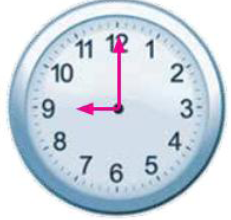 113ب )أیْنَ الطّالِبُ ؟...........................................................................................ب )أیْنَ الطّالِبُ ؟...........................................................................................ب )أیْنَ الطّالِبُ ؟...........................................................................................ب )أیْنَ الطّالِبُ ؟...........................................................................................ب )أیْنَ الطّالِبُ ؟...........................................................................................ب )أیْنَ الطّالِبُ ؟...........................................................................................ب )أیْنَ الطّالِبُ ؟...........................................................................................ب )أیْنَ الطّالِبُ ؟...........................................................................................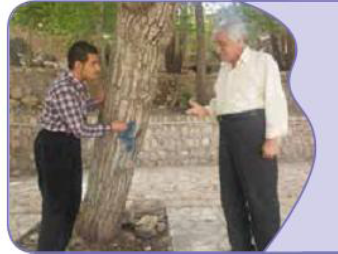 1